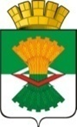 АДМИНИСТРАЦИЯМАХНЁВСКОГО МУНИЦИПАЛЬНОГО ОБРАЗОВАНИЯПОСТАНОВЛЕНИЕ28 декабря 2020 года                                                                                        № 863                                                  п.г.т. МахнёвоО закреплении источников доходов местного бюджета и о порядке осуществления бюджетных полномочий главных администраторов доходов местного бюджета           В соответствии со статьей 160.1 Бюджетного кодекса Российской Федерации, Приказом Министерства финансов Российской Федерации                       от 06 июня 2019 года № 85н «О порядке формирования и применения кодов бюджетной классификации Российской Федерации, их структуре и принципах назначения», решением Думы Махнёвского муниципального образования               от 22 декабря 2020 года № 35 «О бюджете Махнёвского муниципального образования на 2021 год и плановый период 2022 и 2023 годов»,ПОСТАНОВЛЯЮ:          1. Закрепить источники доходов бюджета Махнёвского муниципального образования за главными администраторами доходов бюджета Махнёвского муниципального образования согласно приложению № 1 к постановлению.          2. Утвердить Порядок осуществления бюджетных полномочий главных администраторов доходов местного бюджета (приложение № 2).                3. Признать утратившим силу с 01.01.2021 года постановление Администрации Махнёвского муниципального образования от 23 декабря 2019 года № 1003 «О закреплении источников доходов местного бюджета за органами местного самоуправления Махнёвского муниципального образования и органами местной Администрации и порядка осуществления бюджетных полномочий главных администраторов доходов местного бюджета» (с изменениями).          4. Настоящее постановление вступает в силу с 01.01.2021 года.          5. Настоящее постановление разместить на официальном сайте Махнёвского муниципального образования в сети «Интернет».          6. Контроль исполнения настоящего постановления оставляю за собой.Глава Махнёвского муниципального образования                                                             А.С. КорелинПриложение №2 к Постановлению АдминистрацииМахнёвского муниципального образованияот 28.12.2020 № 863Порядокосуществления бюджетных полномочийглавных администраторов доходов местного бюджета       1. Главные администраторы доходов местного бюджета осуществляют следующие бюджетные полномочия:       1.1. формируют и представляют в Финансовый отдел Администрации Махнёвского муниципального образования  (далее – Финансовый отдел) следующую информацию:        - сведения, необходимые для составления среднесрочного финансового плана и (или) проекта местного бюджета, в сроки, установленные Финансовым отделом;        - сведения, необходимые для составления и ведения кассового плана в сроки, установленные Финансовым отделом;        - бюджетную отчетность главного администратора доходов местного бюджета в сроки, установленные Финансовым отделом;        1.2. ведет реестр источников доходов бюджета по закрепленным за ним источникам доходов на основании перечня источников доходов бюджетов бюджетной системы Российской Федерации;         1.3. утверждает методику прогнозирования поступлений доходов в бюджет в соответствии с общими требованиями к такой методике, установленными Правительством Российской Федерации;         1.4. устанавливает Порядок принятия решений о признании безнадежной к взысканию задолженности по платежам в бюджет в соответствии с общими требованиями Правительства Российской Федерации;         1.5. иные бюджетные полномочия, установленные Бюджетным кодексом Российской Федерации и принимаемые в соответствии с ним нормативными правовыми актами, регулирующими бюджетные правоотношения.         2. Главные администраторы доходов местного бюджета ежеквартально в срок до 10 числа следующего месяца за отчетным периодом представляют в Финансовый отдел:         - информацию главного администратора доходов бюджетов о суммах признанной администраторами безнадежной к взысканию задолженности по неналоговым доходам, подлежащим зачислению в бюджет Махнёвского муниципального образования, и ее списании, по форме согласно приложению № 1 к настоящему Порядку.  